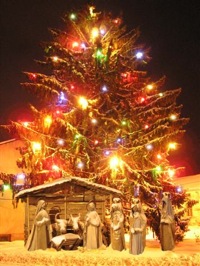 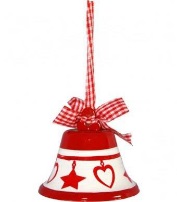 			ZPÍVÁNÍ U VÁNOČNÍHO  STROMUPředvánoční setkání s ochutnávkou vlastního cukroví a slivovice bude  V sobotu 23. prosince 2017 v 17.00 hod. u obecního úřadu Vystoupí děti z MŠ, FS Děcka z Vážan, mužský pěvecký sbor Chlapi z Vážan, pěvecký sbor Pro radost a Schola polešovické farnostiVšichni jste srdečně zváni